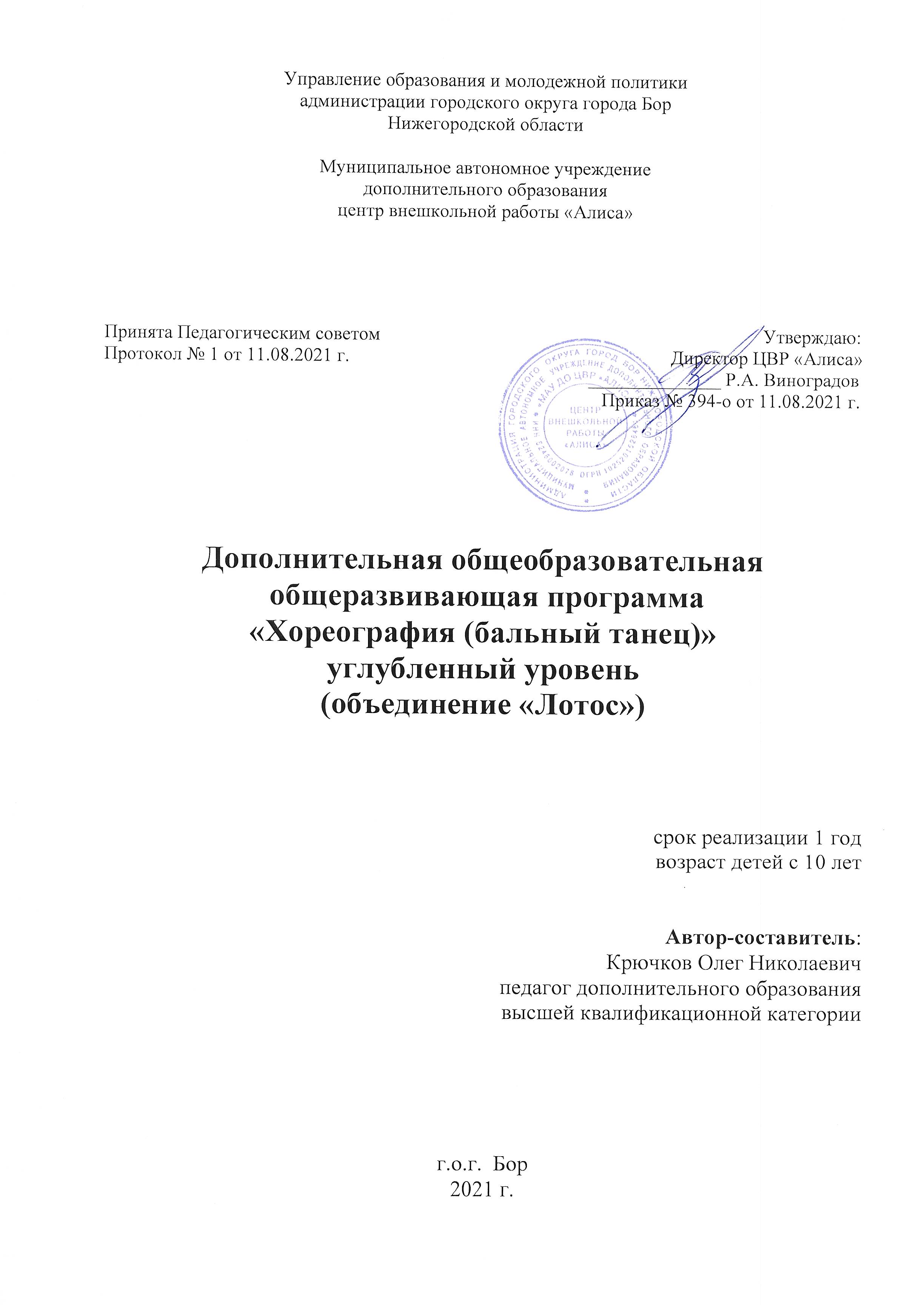 Пояснительная запискаНаправленность программы       Общеобразовательная общеразвивающая программа по хореографии в коллективе бального танца «Лотос» в системе дополнительного образования детей художественной направленности рассчитана на один год обучения для учащихся успешно прошедших основной курс обучения.  Программа позволит развивать танцевально-исполнительские способности на более высоком уровне, подготовит к спортивным турнирам, к конкурсу ансамблей по бальным танцам.        Бальные танцы являются по преимуществу искусством, в котором, отражаются, прежде всего, внутренний мир человека, его эмоциональное состояние, настроение, чувства, мысли. Освоение бального танца, как и любого другого вида хореографии, связано с определенной тренировкой тела. Поэтому обучение предполагает специальные тренировочные занятия, построенные на основных положениях и элементах бального танца. Особенностью танца является гармоническое развитие тела, без гипертрофии тех или иных мышц.        Танец вырабатывает правильную и красивую осанку, придаёт внешнему облику человека собранность и элегантность. Танец учит логическому, целесообразно-организованному, а поэтому грациозному движению.        Как бы ребёнок ни был своеобразен, талантлив, его личные качества формируются в коллективе. Преемственность между старшими и младшими воспитанниками коллектива – залог дальнейшего плодотворного творческого процесса. Поскольку учебный процесс протекает в коллективе и носит коллективный характер, занятия танцем развивают чувство ответственности перед партнёром, умение считаться с его интересами.       Дополнительная образовательная программа заключает в себе возможности для всестороннего развития личности ребёнка. Для обучения и воспитания любого ребенка важным является обеспечение условий для раскрытия и развития его способностей и дарований. Но применительно к одарённым детям эта цель особенно значима. Именно на этих детей общество в первую очередь возлагает надежды на решение актуальных проблем современной цивилизации. Одарённые, талантливые дети - это потенциал любой страны, позволяющий ей эффективно развиваться и успешно решать современные экономические и социальные задачи. Раскрытие и реализация способностей и талантов важна не только для одарённого ребенка, как отдельной личности, но и для общества в целом. Таким образом, поддержать и развить индивидуальность ребенка, не растерять, не затормозить рост его способностей – это особо важная задача обучения одарённых детей.         Данная программа рассчитана на углублённое изучение, на повышение мастерства. Люди, занимающиеся бальными танцами, имеют возможность: - укреплять свое здоровье и вести здоровый образ жизни; -  повышать культуру поведения; - развивать творческие способности по дизайну танцевальных костюмов и причесок; -  развивать творческие танцевальные способности; -  совершенствовать мастерство, участвуя в соревнованиях и фестивалях; - быть членом танцевально-спортивного клуба, коллектива   единомышленников, участвовать в командных соревнованиях и выступлениях, клубных мероприятиях;- развивать свое чувство коллективизма и взаимопомощи.  Новизна, актуальность, педагогическая целесообразность        Перед дополнительным образованием детей стоит задача по всестороннему удовлетворению потребностей государства, общества и граждан за рамками общего среднего образования. Программа по изучению спортивных бальных танцев дополняет и расширяет сферу дополнительных образовательных услуг.      Новизна предлагаемой программы заключается в том, что она ориентирована на совершенствование танцевально-исполнительских способностей по европейской и латиноамериканской программе танцев.  Учебный материал в ходе занятий распределён таким образом, чтобы на начальных этапах обучения сложный материал непосредственно бальных танцев был органично связан с более легким. Программа развивает физические и природные данные учеников, позволяет следить за развитием современного танцевального движения, расширить объём знаний о культуре общественных и межличностных отношений, научиться формировать свой имидж. Данная программа подразумевает наряду с постановкой спортивных вариаций и обучение сценическому бальному танцу. Т.е. репертуар (постановки), предусмотренный данной программой, имеет сюжетную линию в отличие от вариаций, исполняемых танцорами на турнирах по спортивным бальным танцам. С помощью бальной хореографии педагог создает драматургические танцевальные номера, с которыми дети выступают на сцене.       Актуальность данной программы в том, что на сегодняшний день нет типовых программ, приемлемых для работы в условиях УДО по обучению бальным танцам. Образовательная программа написана с учётом специфики работы УДО и рассчитана на всех желающих, прошедших пятилетний срок обучения с высоким уровнем.В наши дни бальные танцы очень популярны. Программа актуальна, так как написана на основе запросов детей, потребностей семьи, образовательных учреждений. Существует социальный заказ от населения на данный вид деятельности. Ведущей целью данной программы становится гармоничное разностороннее развитие личности, дающее возможность реализации уникальных возможностей человека, подготовка к спортивным соревнованиям, его психологическая и социальная адаптация.        Педагогическая целесообразность обусловлена важностью художественного образования, использования познавательных и воспитательных возможностей хореографических занятий, формирующих у обучающихся   творческие способности, чувство прекрасного, эстетический вкус, нравственность.Цель и задачи программыЦель:Развитие и совершенствование танцевально-исполнительских способностей на основе приобретённого комплекса знаний, умений необходимых для исполнения конкурсных танцевальных композиций.Задачи программы:Образовательные:совершенствовать танцевально-исполнительское мастерство;овладеть более сложными музыкальными ритмами и совершенствовать навык управления своим телом и работой мышц;повышать спортивное мастерство (основные фигуры пройдены);изучить конкурсные вариации;формировать психологический микроклимат в паре.Развивающие:развивать исполнительские способности;формировать познавательный интерес к мировой культуре и традициям спортивного танца;предоставить возможность развития творческой инициативы и способности к самовыражению в танце.Воспитательные:продолжить формировать потребность в здоровом образе жизни через пропаганду танцевального спорта;создать условия для привития культуры общения между собой и с окружающими, этики отношений с противоположным полом;сформировать навыки самостоятельной, индивидуальной и коллективной работы: взаимоконтроля и самопроверки, обсуждения информации, планирования познавательной деятельности и самооценки. Отличительные особенности данной программы от уже существующих программ         Отличительной особенностью данной программы можно считать использование комплексного подхода в методике преподавания, а также преемственности в обучении.         Данная программа позволит перейти от танцевания «для себя» на более высокий уровень – подготовка танцоров-спортсменов.Программа рассчитана на реализацию в учреждениях дополнительного образования или во внеурочной работе общеобразовательных школ. Учащиеся должны иметь медицинский допуск к занятиям хореографией.В процессе обучения возможна индивидуальная корректировка программы.         Программа допускает добор учащихся, в случае потери одного из партнеров или уменьшения численного состава ансамбля, согласно требованиям, прописанным ранее, а также уровню специальной подготовки (предыдущий опыт занятий бальными танцами или другим хореографическим направлением), а также индивидуальным особенностям ребенка. Программа предусматривает в течение обучения участие учащихся в концертах, праздничных программах, конкурсах, что способствует закреплению полученных знаний, умений и навыков и является основанием для корректировки учебно-тематического плана.Формы и режим занятийОсновная форма занятия – групповая. В ходе работы с группой, педагог также работает индивидуально с каждой парой по очереди, решая проблемы каждой пары в отдельности, таким образом, помогая отстающим и раскрывая индивидуальные возможности и способности каждой пары. Важную роль в процессе обучения занимают соревнования в различной их форме, начиная от микро-соревнований в игровых упражнениях в ходе занятий, заканчивая городскими и междугородними конкурсами-турнирами по массовому спорту. Образовательная программа для кружка бальных танцев подразумевает углубленное изучение теоретического материала, совершенствование танцевальной техники и овладение эмоционально ярким исполнительским мастерством. Теоретический материал не выносится в отдельные часы.Каждое занятие независимо от степени подготовки обучающихся построено следующим образом: -  организационная работа: изучение правил техники безопасности, правил поведения на занятии, этикета, принципов тренировки, выбора стиля одежды и др.  - разминка (аэробный тренинг или основы движений под музыку);  - повторение пройденного материала (тренаж); - изучение нового материала; - повторение изученных танцев. Программа предусматривает следующий режим занятий: – 8 часов в неделю, 32 часа в месяц, 293 часа в год.Ожидаемый результатПо окончании шестого года обучения дети будут:знать и уметь исполнять фигуры С класса в рамках данной программы по отдельности и в танцевальной вариации;уметь исполнять вариации С класса в паре и ансамбле;уметь исполнять попури из латино-американских танцев (ча-ча-ча, самба, румба, джайв) в ансамблеПромежуточная аттестация проводится 2 раза в каждом модуле в форме зачета.Материально –техническое обеспечениеТелевизорНоутбукМуз. центр, колонкиШведская стенкаТанцевальный зал, оборудованный и зеркалами и станками для классического тренажераСкакалки.Учебный пландополнительной общеобразовательной общеразвивающей программыпо хореографии (бальный танец)срок реализации программы 1 годКАЛЕНДАРНЫЙ УЧЕБНЫЙ ГРАФИКдополнительной общеобразовательной общеразвивающей программы «Программа по хореографии (бальный танец)» Рабочая программаМодуль 1 года обученияЗадачи:    1. Выучить и уметь исполнять фигуры С класса в рамках данной программы по отдельности и в танцевальной вариации.2. Отработать вариации С класса, уметь их исполнять в паре и ансамбле.3. Выучить и уметь исполнять попури из латино-американских танцев (ча-ча-ча, самба, румба, джайв) в ансамбле.Ожидаемый результатПо окончании шестого года обучения дети будут:знать и уметь исполнять фигуры С класса в рамках данной программы по отдельности и в танцевальной вариации;уметь исполнять вариации С класса в паре и ансамбле;уметь исполнять попури из латино-американских танцев (ча-ча-ча, самба, румба, джайв) в ансамбле Содержание . Модуль 1 года обученияТема. Развитие спортивного танца.Современное развитие танцев Стандартно-Европейской программы.Современное развитие танцев Латиноамериканской программы.Тема. Хореографическая азбука.Положение и позиции корпуса. Позиции рук. Позиции ног.Что отрабатывается: развитие силы ног и стопы путём изучения упражнений на полупальцах, пластичность рук и корпуса.Тема. Медленный вальс.Наружный спин. Позиция, работа стопы. Наружный спин. Построение, подъёмы, снижения.Недовёрнутый наружный спин.  Позиция, работа стопы. Недовёрнутый наружный спин. Построение, подъёмы, снижения. Недовёрнутый наружный спин.  Свей. Ритм.Ховер кортэ. Позиция, работа стопы. Ховер кортэ. Построение, подъёмы, снижения.Ховер кортэ. Свей. Ритм.Фоллэвей виск. Позиция, работа стопы. Построение. Фоллэвей виск. Свей. Ритм.Отрабатывается: музыкальность, ритмичность, работа стопы, корпусное движение, геометрия шагов, техника поворотов, перенос тела, танцевальные позиции в паре, контактное ведение.Тема. Венский вальсНатуральный поворот. Реверсивный поворот. Перемена вперёд из натурального поворота в реверсивный. Перемена вперёд из реверсивного поворота в натуральный. Перемена назад из натурального поворота в реверсивный. Перемена назад из Ритм и музыкальность. Вращения.Отрабатывается: музыкальность, ритмичность, техника работы стопы, корпусное движение, подъемы, спуски, танцевальные позиции в паре, контактное ведение, подача.Тема. Быстрый фокстрот.Бегущее кросс шассе. Позиция, работа стопы. Бегущее кросс шассе. Построение, подъёмы, снижения.Наружный спин. Позиция, работа стопы. Наружный спин. Построение, подъёмы, снижения.Реверсивный фоллэвэй и слип пивот. Позиция, работа стопы. Реверсивный фоллэвэй и слип пивот. Построение, подъёмы, снижения.Открытый натуральный поворот из ПП. Позиция, работа стопы. Открытый натуральный поворот из ПП. Построение, подъёмы, снижения.Отрабатывается: музыкальность, ритмичность, работа стопы, корпусное движение, геометрия шагов, техника поворотов, перенос тела.Тема. Танго.Открытый натуральный поворот. Позиция, работа стопы. Открытый натуральный поворот. Построение, подъёмы, снижения.Открытый телемарк. Позиция, работа стопы. Открытый телемарк. Построение, подъёмы, снижения.Наружный спин. Позиция, работа стопы. Наружный спин. Построение, подъёмы, снижения.Реверсивный пивот. Позиция, работа стопы. Реверсивный пивот. Построение, подъёмы, снижения.Отрабатывается: музыкальность, ритмичность, техника работы стопы. Отсутствие подъемов в стопе. Геометрия шагов. Позиция в паре.Тема. Самба.Самба локи. Позиция, работа стопы. Самба локи. Построение, подъёмы, снижения.Ритм баунс. Позиция, работа стопы. Ритм баунс. Построение, подъёмы, снижения.Методы смены ног. Позиция, работа стопы. Методы смены ног. Построение, подъёмы, снижения. Вольта в продвижении в теневой позиции. Позиция, работа стопы. Вольта в продвижении в теневой позиции. Построение, подъёмы, снижения. Контра ботофога. Позиция, работа стопы. Контра ботофога. Построение, подъёмы, снижения.Карусель. Позиция, работа стопы. Карусель. Построение, подъёмы, снижения.Натуральный ролл. Позиция, работа стопы. Натуральный ролл. Построение, подъёмы, снижения.Бег в променад и контр променад. Позиция, работа стопы. Бег в променад и контр променад. Построение, подъёмы, снижения.Отрабатывается: музыкальность, работа стопы, колен, корпуса, бедер, позиции и ведение в паре, перенос веса.Тема. Ча-Ча-Ча.Реверсивный волчок. Позиция, работа стопы. Реверсивный волчок. Построение, подъёмы, снижения. ЧейсСвитхарт. Позиция, работа стопы. Свитхарт. Построение, подъёмы, снижения.Хип твист спираль. Позиция, работа стопы. Хип твист спираль. Построение, подъёмы, снижения.Следуй за мной. Позиция, работа стопы. Следуй за мной. Построение, подъёмы, снижения. Аида. Спираль. Роуп спиннинг.Смена ног.  Позиция, работа стопы. Смена ног.  Построение, подъёмы, снижения.Тайминг «гуапача». Позиция, работа стопы. Тайминг «гуапача». Построение, подъёмы, снижения.Отрабатывается: ритмичность, позиции в паре, координация движений, перенос веса, работа стопы, колен, бедер, корпуса, визуальное и контактное ведение в паре, техника поворотов, ориентация в зале.Тема. Румба.Кукарача. Аида. Спираль. Локон. Роупспининг. Три тройки. Три алеманы. Хип твист.Непрерывный хип твист. Усложненный хип твист.Отрабатывается: ритмичность, координация, техника поворотов, техника работы стопы, бедер, корпуса, ведение в паре, контактное ведение, позиции в паре.Тема. Джайв.Муч. Испанские руки. Простой  спин. Майами спешиал. Позиция, работа стопы. Майами спешиал. Построение, подъёмы, снижения. Келивип. Реверсивный хлыст. Позиция, работа стопы. Реверсивный хлыст. Построение, подъёмы, снижения. Крадущиеся шаги, флики и брэйк (Флики в брэйк) Позиция, работа стопы.Крадущиеся шаги, флики и брэйк (Флики в брэйк) Построение, подъёмы, снижения.Шоулдер спин. Позиция, работа стопы. Шоулдер спин. Построение, подъёмы, снижения. Чаггин Позиция, работа стопы. Чаггин. Построение, подъёмы, снижения. Катапульта. Позиция, работа стопы. Катапульта. Построение, подъёмы, снижения.Отрабатывается: ритмичность, музыкальность, координация, техника исполнения шагов в темпе, ведение в паре, техника работы стопы, ориентация в зале.Тема. Общая физическая подготовка. Упражнения на развитие силы и выносливости. Упражнения на развитие скоростных качеств. Упражнения на развитие гибкости и растяжки.Отрабатывается: физическая подготовка, выносливость, совершенствование разнообразных двигательных навыков и умений, работа стопы.Тема. Постановочно-репетиционная работа.Техника движений. Взаимодействие в паре. Отработка синхронных действий.Эмоционально-артистическая подача танца.Тема. Промежуточная аттестация.Творческий отчёт.Тема. Итоговая аттестация.Конкурс.Методическое обеспечение . Модуль 1 года обучения.         Основным в освоение программы бальных танцев являются принципы «от простого к сложному», «от медленного к быстрому», «посмотри и повтори», «вместе с партнёром», «осмысли и выполни», «от эмоций к логике», «от логики к ощущению».         Знакомство с танцем начинается с музыки, истории танца, места его происхождения. Далее учащиеся знакомятся с ритмическим характером и темпом. Освоение элементов происходит постепенно, поэтому иногда можно идти по пути параллельного освоения фигур, т.е. не ждать, пока будет освоена полностью одна фигура, а работать сразу над несколькими элементами одинаковой сложности. В результате такой работы у учащихся расширяется двигательный «кругозор», и освоение танца в целом происходит быстрее.         Освоение быстрых танцев с достаточно сложной координацией (например, латиноамериканских) происходит постепенно, путём протанцовывания в медленном темпе или в пол темпа под ту же музыку. Рекомендуется и после освоения фигуры при потере техничности возвращаться к медленному темпу. Перемена темпа ещё более развивает чувство ритма.Оценочный материал. Модуль 1 года обучения.Промежуточная аттестация проводится 2 раза в каждом модуле в форме зачета в виде           На протяжении всего периода обучения проводится промежуточная аттестация учащихся по дополнительной общеобразовательной общеразвивающей программы по хореографии в коллективе бального танца «Лотос».          Текущая аттестация осуществляется в повседневной работе (на каждом занятии) с целью проверки усвоения предложенного программой материала и выявления пробелов в знаниях и умениях учащихся. В ходе занятий педагог постоянно осуществляет контроль успешности усвоения материала и при необходимости заостряет внимание на проблемных движениях.Промежуточная аттестация за первое полугодие1. Форма проведения – творческий отчёт.2. Содержание - Основные фигуры LW, WW, Q, T, S.Названия фигур, техника исполнения по одному.Фигуры LW–Наружный спин. Ховер кортэ. Фоллэвей виск.Венский вальс – вариация.Фигуры Q – Бегущее кросс шассе. Наружный спин. Открытый натуральный поворот.Фигуры Т –Открытый натуральный поворот. Наружный спин. Реверсивный пивот.Фигуры S–Самба локи. Вольта в продвижении в теневой позиции. Контра бота фога.Промежуточная аттестация втогого полугодия.1. Форма проведения – конкурс2. Содержание –танцевальные композиции S, Ch,  J, R.Соответствие практических умений и навыков программным требованиям.Исполнение – ансамбль.По окончании года обучения учащиеся должны знать и уметь: - знать технику исполнения любого движения бальной хореографии, соответствующего возрасту учащегося; - знать структуру и ритмическую раскладку бального движения; - замечать ошибки в своем исполнении и исполнении других пар, уметь предложить способы их устранения; - эмоционально и технически верно выступать перед зрителями и на конкурсах;- владеть сценическим пространством. Критерии оцениванияПо итогам творческого отчёта или конкурса выставляется балл по каждому из критериев. Таких критериев 5.Темп и основной ритм (музыкальность);Линии корпуса;Правильность исполнения движений;Техника исполнения;Артистизм.Максимальный  балл  по  каждому  критерию  –  3,  минимальный  –  1.  Результаты оцениваются путем суммирования баллов по всем критериям: - 12 - 15 – высокий уровень, успешное освоение учащимися более 80% (практически весь объём знаний) содержания общеобразовательной программы, подлежащей аттестации;- 8 - 11 – средний уровень, успешное освоение учащимися от 50% до 80% (более ½) содержания общеобразовательной программы, подлежащей аттестации;-  6 – 7 – низкий уровень, успешное освоение учащимися менее 50% (менее чем ½ объёма знаний) содержания общеобразовательной программы, подлежащей аттестации.Выставляются баллы на основе карты основных хореографических критериев.Карта учёта основных хореографических критериев6. ЛитератураНормативно-правовые документы1. Федеральный Закон «Об образовании РФ» от 29. 12. 2012г. №273.2. Указ Президента от 01.06.2012г. №761 «О национальной стратегии действий в интересах детей».3. Приказ Министра образования «Об утверждении порядка организации и осуществления образовательной деятельности по дополнительным образовательным программам» от 29.08.2013г. №1008.4. Распоряжение Правительства РФ 04.09.2014г. №1726 «Об утверждении концепции развития дополнительного образования детей».5. Письмо Министерства образования и науки РФ от 13.05.2013 «Программа развития воспитательной  компоненты в общеобразовательных учреждениях»;6. СанПиН 2.4.4.3172-14.1. Alex Moore .The revised technique of ballroom dancing, учебно-методическоепособие, 20052. Васильева Т.К. Секрет танца, ООО «Золотой век» ,М., 20063. Видеосборник. Учебный цикл «Линия танца» (1-ый и 2-ой диск)4. Видеосеминар.  Школа чемпионов,  20085. Видеосборник. Время танцевать! На золотой уровень, 20036. Гай Говард «Техника европейских танцев», Москва, 20037. Корпман В.Л. Спортивная медицина: учебник для институтов физической культуры, М., Физкультура и спорт, 19878. Конгресс Блэкпул, 2010-2012-20139.Лисицкая Т. Гимнастика  и танец, М., 198810. Правила СТСР о допустимых танцах и фигурах. Каталог разрешенных фигур в сортировке по танцам, 201211. Стриганов В.М. Уральская В.И. Современный бальный танец: пособие для   студентов института культуры и руководителей коллективов бального танца. М., 197712. УолтерЛэрд «Техника латиноамериканских танцев», М., 200313.  Херн Джеффри. Уроки  латинской хореографии. Видео Мастер, компакт-диск обучающей литературы, 201214. Херн Джеффри. Латина, основные фигуры.2-й семинар судей РАСТ,2013Литература для учащихся и родителейВидеосборник. Учебный цикл «Линия танца» (1-ый и 2-ой диск)Херн  Джеффри. Уроки  латинской хореографии. Видео Мастер, компакт-диск обучающей литературы,2012Херн Джеффри. Латина, основные фигуры. 2-й семинар судей РАСТ,2013Конгресс Блэкпул, 2010-2012-2013Интернет ресурсы1. Бальный танец в становлении личности: история и современность [Электронный ресурс] http://knowledge.allbest.ru/culture/2c0a65625a2ad78a4d53a88521216d37_1.html 2. Все для хореографов и танцоров [Электронный ресурс] http://www.horeograf.com/ 3. Выбор.SU - общероссийский интернет-портал [Электронный ресурс] http://www.vybor.su/author/2007-06-07_courage.htm 4. Гендерные отличия спортсменов подросткового возраста в бальных танцах [Электронный ресурс] http://www.informio.ru/publications/id736/Gendernye-otlichija-sportsmenov-podrostkovogo-vozrasta-v-balnyh-tancah 5. Методы обучения бальным танцам [Электронный ресурс] http://book-science.ru/humanities/perfarts/metody-obuchenija-bal-nym-tancam.html?page=5 6. Содержание программы «Музыка с мамой» [Электронный ресурс]. http://www.mama-music.ru/list.html 7. Федерация Танцевального Спорта России [Электронный ресурс] http://www.ftsr.ru/data.php 8.Философия и этика бальных танцев. [Электронный ресурс] http://dnevniki.ykt.ru/maverick/437747 №МодульЧасыПромежуточная аттестацияМодуль 1 полугодия 1101Модуль 2 полугодия1811Итого2912293Год обуч ениясентябрьоктябрьноябрьдекабрьянварьфевральмартапрельмайиюньиюльавгустВс его уч. не де ль/ часо вВсего часов по програ мме1-56-1213-1920-2627-34-1011-1718-2425-311-78-1415-2122-2829-56-1213-1920-2627-23-910-1617-2324-3031-67-1314-2021-2728-67-1314-2021-2728-34-1011-1718-2425-12-89-1516-2223-2930-56-1213-1920-2627-34-1011-1718-2425-311-78-1415-2122-28ТеоПра123456789101112131415161718192021222324252627282930313233343536373839404142434445464748495051521 год88888888888888878К8888888888888888888 8 АККККККККККККК38-293311171 год88888888888888878К8888888888888888888 8 7ККККККККККККК38-293311171 год888888888888888 А8К8888888888888888888 8 7ККККККККККККК38-29331117Промежуточная аттестацияПромежуточная аттестацияПромежуточная аттестацияПромежуточная аттестацияПромежуточная аттестацияПромежуточная аттестацияПромежуточная аттестацияПромежуточная аттестацияПромежуточная аттестацияПромежуточная аттестацияПромежуточная аттестацияПромежуточная аттестацияПромежуточная аттестацияПромежуточная аттестацияУчебные часыУчебные часыУчебные часыУчебные часыУчебные часыУчебные часыУчебные часыУчебные часыУчебные часыУчебные часыУчебные часыУчебные часыУчебные часыУчебные часыКаникулыКаникулыКаникулыКаникулыКаникулыКаникулыКаникулыКаникулыКаникулыКаникулыКаникулыКаникулыКаникулыКаникулы№Раздел Часы Часы теорииЧасы практики1Современное развитие спортивного танца.442Хореографическая азбука663Медленный вальс202184Венский вальс142125Быстрый фокстрот162146Танго162147Самба332318Ча-ча-ча342329Румба2021810Джайв3223011Постановочно-репетиционная работа828212Общая физическая подготовка1211113Входная диагностика2214Промежуточная аттестация1115Итоговая аттестация11Итого 29321272ТемаФормы занятийПрием и методыМетодический материал, техническое обеспечениеФормы подведения итоговРазвитие спортивного танца.обучающеесловесный,проектныйвидеоматериалпрезентацияХореографическая азбука.тренировочноесловесный, метод показа,методическая литературатестовые упражненияМедленныйвальсобучающее, тренировочное, постановочно-композиционноезанятие, творческоесловесный, метод показа, целостный метод, метод импровизациивидеоматериал с рейтинговых турниров по Европейской программе, проекторисполнение вариацииТангообучающее, тренировочное, постановочно-композиционноезанятие, творческоеметод временного упрощенияучебный видеоматериалпроекторисполнение вариацииБыстрый фокстротобучающее, тренировочное занятие, постановочно-композиционноесловесный, метод показа, разучивание по частям, метод временного упрощенияучебный видеоматериалпроекторисполнение вариацииВенскийвальсобучающее, тренировочное, постановочно-композиционноезанятие, творческоецелостный метод, метод коллективного творчества, импровизацияучебный видеоматериалпроекторисполнение вариацииСамбаобучающее, тренировочное, постановочно-композиционноезанятиесловесный, метод показа, разучивание по частям, метод импровизациивидеоматериал с рейтинговых турниров по Латиноамериканской программепроекторисполнение вариацииЧа-ча-чаобучающее, тренировочное, постановочно-композиционноезанятиесловесный, метод показа, разучивание по частям, движение под счётвидеоматериал с разбором своих ошибок с очередного турнирапроекторисполнение вариацииРумбаобучающее, тренировочное, постановочно-композиционноезанятиеметод разучивания по частям, метод движения под счётвидеоматериал о техники движения в парепроекторисполнение вариацииДжайвобучающее, тренировочное, постановочно-композиционноезанятие, творческоесловесный, метод показа, разучивание по частям, метод временного упрощенияметодическая литература, видеоматериал о развитии тела в латинепроекторисполнение вариацииПостановочно-репетиционная работаобучающее, тренировочное, постановочно-композиционноезанятие, творческоесловесный, метод показа, разучивание по частям, обсуждение методическая литература, видеоматериал, проекторконкурс, концертОбщая физическая подготовкатренировочноесловесный, метод показатестовые упражненияПромежуточная аттестациятворческий отчётметод контролязачётИтоговая аттестацияконкурсметод контролясоревнование№ Критерии, параметры Степень выраженности Количество баллов 1 Темп и основной ритм - музыкальность Самостоятельное, точное исполнение движений соответственно музыки, точное начало и окончание движений согласно музыкальной фразе. Четкое следование ритмическому рисунку танца. Самостоятельное, но иногда неточное попадание в музыку. Слабое или отсутствие музыкального слуха, смещение темпа и ритма исполняемого танца. «Не дружит с музыкой» 3212 Линии корпуса (линии рук, спины, плеч, бедер, ног, головы, шеи) Правильная постановка корпуса и положение в паре на протяжении всей танцевальной композиции. Допущение неточностей и ошибок при постановке корпуса и положении в паре. Отсутствие правильной постановки корпуса и положения в паре. 3213 Правильность исполнения движенийТочное выполнение последовательности движений в комбинации или заданных фигур. Выполняет действия самостоятельно, но допускает ошибки и неточности. Слабо ориентируется, действует по показу педагога или, глядя на товарищей3214 Техника исполнения (свинг, равновесие, подъемы, опускания) Высокое качество исполнения движений, согласно характеру танца, темпа и ритма. Недостаточно точное и правильное исполнение танцевальных движений. Отсутствие заданных правил при исполнении движений. 3215 Артистизм (эмоциональность, характер) Точная передача характера танца с помощью мимики, жестов, поз. Недостаточно яркое и выразительное исполнение движений и постановок. Исполнение танцевальных движений и постановок без эмоциональной окраски. 321